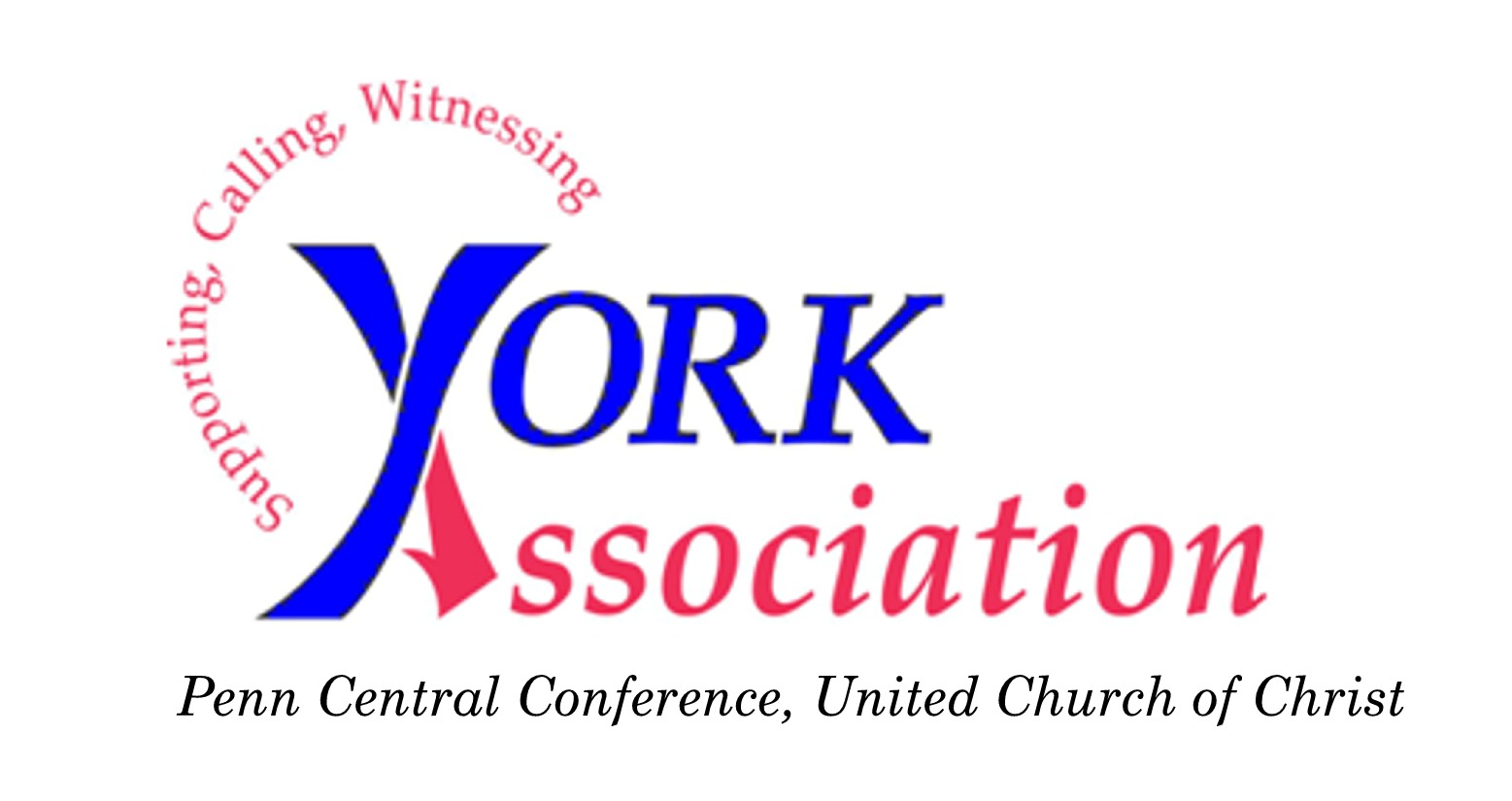 JoAnn Kreeger, PresidentRev. Ronald Oelrich, Vice-PresidentRev. Katherine Seiler, SecretaryRev. Robert Brown, Treasurer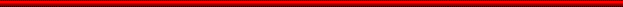 CHECK REQUESTDate of Request:________________Amount requested $______________Requested by:_______________________________      Budget Line Item or account_________Make check payable to:__________________________________________________________	Address:________________________________________________________________		   ________________________________________________________________Description of expense (attach receipts if available):__________________________________________________________________________________________________________________Approved by:________________________________     Date:____________________________							       (For Association Treasurer’s use)Send completed check request by mail to:		        (Check #:		  Date:                        )	Rev. Robert Brown	1855 Lilac Road	York, PA 17408-1527Or send electronically to:	RobBrown73@Comcast.net